Supplemental Materials forDo Executive Functions Explain the Covariance Between Internalizing and Externalizing Behaviors? Supplemental Latent Class Growth Curve Analyses Growth models assume that individual differences in the Intercept and Slope factors can be described with a continuous normal distribution. Other models, such as latent class growth curve analysis (LCGA), model trajectories as categorical latent variables: i.e., variation in Intercept and Slope factors are due to mixtures of subpopulations with unique stability and change parameters within the total study population (Nagin, 1999; see Jung & Wickrama, 2008, for details of these models in Mplus). As such mixture models are a popular way of analyzing trajectories that can provide complementary and sometimes different information than standard growth models (particularly if growth factors are in fact not normally distributed), we estimated an LGCA for each behavior problem and rater and examined how the identified classes scored on the latent EF factors.  First, to identify the number of classes for each behavior problem, we estimated a series of 1- through 4-class LGCA models for each behavior and each rater, without EFs in the model. We included sex as a known class, which splits each estimated class into two groups (by sex) that are allowed to differ on growth factor means. We used the same growth model (freed Slope loadings for all but the first and last time points), which was constrained to be invariant across classes. Variances and covariances of the growth factors were fixed to zero within classes, so differences in the Intercept and Slope means across the classes accounted for the total variation and covariation of the growth factors. We used the Bayesian Information Criterion (BIC) to decide on the number of classes (where the best model is the one with the lowest BIC; Jung & Wickrama, 2008), but also considered the size of the smallest class, as solutions with very few individuals (e.g., < 5% of the sample) in a class may not be useful.  As shown in supplemental Table S.6, for both problem types and raters, a 3-class solution seemed to provide the best fit, and these solutions showed acceptable separations of the classes (entropies = .684 to .777).   Next, we added the EF latent variables as distal outcomes to each 3-class LGCA.  Trajectories for the 3-class teacher-rated and parent-rated problems from these models are available in Figures S.1 and S.2; these trajectories were very similar to those obtained without EFs in the model.  Generally, the classes were distinguished by their Intercepts, with a few Slope differences, in line with some of the past literature on parent ratings across childhood and adolescence (Bongers, Koot, Van der Ende, Verhulst, 2004). In these models, the EF model was strictly invariant across classes, with latent EF variances of 1.0. Thus, only the EF latent means were allowed to differ across class and sex (in addition to the growth factor means). By default, the latent EF means for the last group (Class 3 for males) were constrained to zero, so all other means represent the difference from that class in standard deviation units; this reference class corresponded to the male class that had the lowest level of problems in each model. As shown in Table S.7 and Figures S.1 and S.2, there were some differences in Common EF across the classes based on teacher ratings, but not parent ratings. Specifically, boys in the class with the highest teacher-rated internalizing problems (7.0% of the sample) showed significantly lower Common EF (µ = –1.41, p=.004) than boys in the class with the lowest problems (10.3% of the sample). Moreover, boys in the class with the highest teacher-rated externalizing problems (8.6% of the sample, µ= –1.22, p=.001), as well as the boys in the class with an intermediate level of externalizing problems (23.2% of the sample; µ= –0.73, p=.010) both showed significantly lower Common EF than boys in the class with the lowest problems (17.3% of the sample). Girls in all classes of teacher-rated externalizing behaviors showed similar mean differences from the reference class of boys, with the difference for the largest female class reaching significance (Class 2, consisting of 24.0% of the sample, µ= –0.47, p=.028). No other EF differences were significant in the teacher- and parent-ratings models, although there were non-significant trends for higher levels of problems to be associated with lower Common EF in most of the models.  Overall, the patterns seen in the LGCAs echo those seen in the full growth models (main text Table 1 and supplemental Table S.5), but the effects were smaller and fewer were significant. This difference is likely due to the fact that these LGCAs capture individual differences in Intercepts and Slopes with 3 homogenous groups, akin to splitting a continuous distribution into high, medium, and low groups based on z-scores. When the estimated classes capture distinct patterns that cannot be described by correlated continuous growth factors (e.g., when the growth factors interact to predict outcomes), the LGCA can reveal new patterns; however if the LGCA simply artificially segments continuous variables, it reduces power (Bauer & Curran, 2003). Given that the classes we observed primarily reflected Intercept differences, the assumption of normally distributed growth factors from the models presented earlier is likely valid. Thus, the results presented in Tables 1 and 2 provide the most powerful test of our hypothesis that covariation in problem behaviors would be related to Common EF.ReferencesBauer, D. J., & Curran, P. J. (2003). Distributional assumptions of growth mixture models: Implications for overextraction of latent trajectory classes. Psychological Methods, 8, 338–363. http://doi.org/10.1037/1082-989X.8.3.338Jung, T., & Wickrama, K. A. S. (2008). An introduction to latent class growth analysis and growth mixture modeling. Social and Personality Psychology Compass, 2, 302–317. http://doi.org/10.1111/j.1751-9004.2007.00054.xNagin, D. S. (1999). Analyzing developmental trajectories: A semiparametric, group-based approach. Psychological Methods, 4, 139–157.Table S.1. Descriptive statistics for problem behaviors by rater and sex of child Table S.2. Descriptive statistics for executive function tasks
Table S.3. Unstandardized loadings for slope factors in bivariate modelsTable S.4. Standardized loadings for internalizing and externalizing scores on P factorTable S.5. Standardized regression coefficients (female/male) for growth factors regressed on EFs in models without sex invariance for regression pathsTable S.6. Fit statistics for latent class growth models with 1 to 4 classes, without EFs in the modelsTable S.7. Latent variable means for each latent class in the three-class models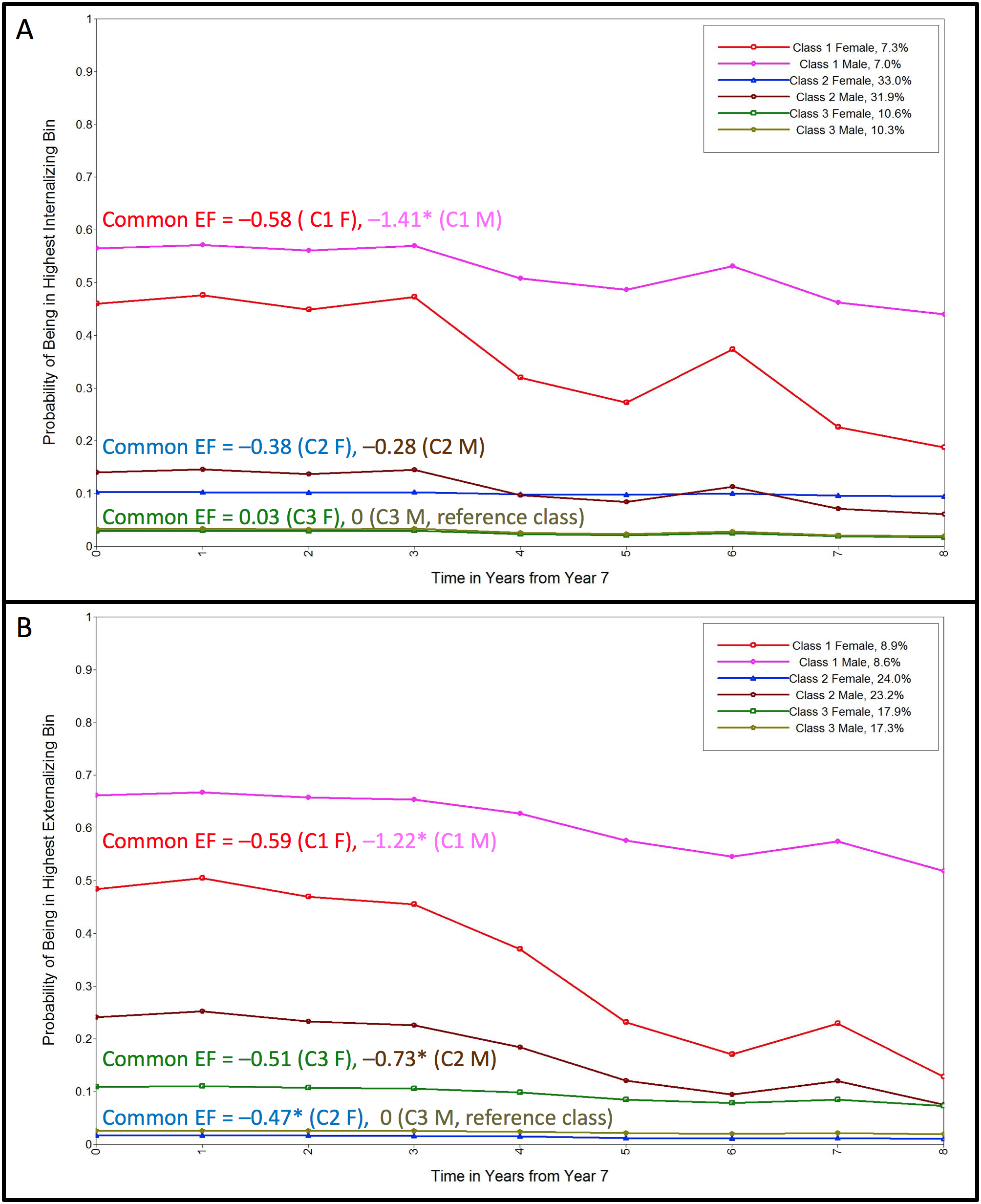 Figure S.1. Trajectories of teacher-rated internalizing (panel A) and externalizing (panel B) problems from the 3-class solutions with sex as a known class. For each class ans sex, the trajectory depicts the probability of individuals in that class exhibiting the highest level of problems (i.e., bin 4; a score > 10). Solutions were taken from the model with the latent EF factors as distal outcomes, and Common EF means are noted for each class in corresponding colors (female first). *p<.05. 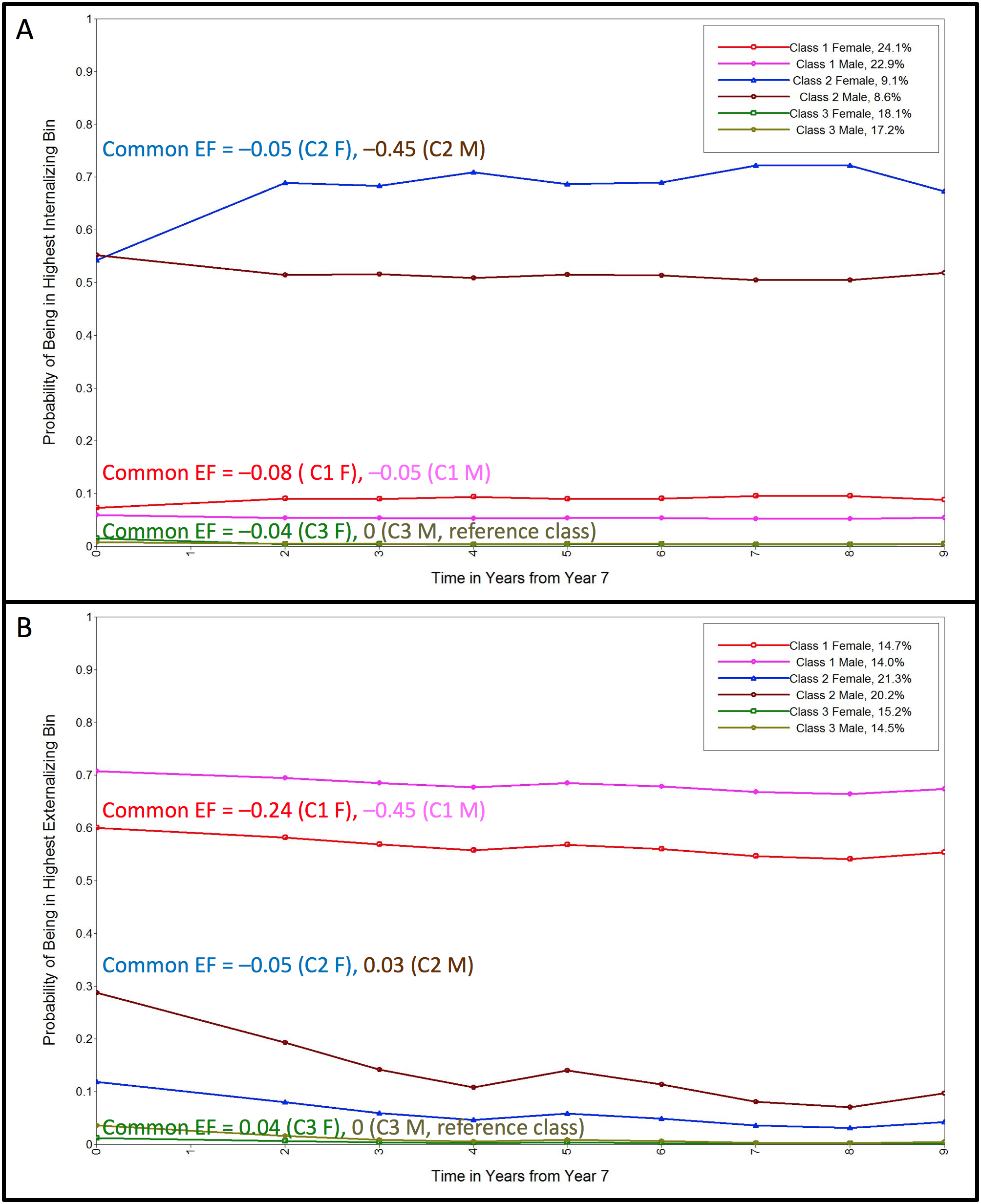 Figure S.2. Trajectories of parent-rated internalizing (panel A) and externalizing (panel B) problems from the 3-class solutions with sex as a known class. For each class and sex, the trajectory depicts the probability of individuals in that class exhibiting the highest level of problems (i.e., bin 4; a score > 10). Solutions were taken from the model with the latent EF factors as distal outcomes, and Common EF means are noted for each class in corresponding colors (female first). *p<.05.YearAge in Years (SD)Mean Internalizing (SD)Mean Externalizing (SD)NTeacher RatingsFemale childrenYear 77.39 (.36)5.27 (5.76)3.91 (7.11)289Year 88.38 (.34)4.33 (4.78)3.31 (5.66)270Year 99.40 (.38)4.87 (5.53)3.97 (7.35)261Year109.93 (.38)4.82 (5.77)3.20 (5.56)253Year 1111.38 (.38)4.04 (4.58)2.88 (5.67)249Year 1212.40 (.37)4.32 (5.11)2.43 (4.43)234Year 1312.87 (.44)4.48 (5.34)2.27 (5.36)203Year 1413.90 (.40)4.12 (4.37)2.32 (4.37)188Year 15a14.81 (.40)3.52 (5.24)2.37 (4.94)136Male childrenYear 77.50 (.39)5.42 (5.89)7.03 (9.50)285Year 88.47 (.37)6.00 (6.42)7.18 (9.03)263Year 99.49 (.39)5.47 (6.19)6.51 (8.58)248Year109.99 (.41)5.53 (5.70)6.00 (8.21)258Year 1111.41 (.36)5.17 (6.28)6.32 (8.52)252Year 1212.47 (.38)4.19 (5.49)5.23 (8.39)204Year 1312.98 (.45)4.70 (5.72)5.06 (8.15)172Year 1413.97 (.43)4.36 (5.79)5.76 (8.57)167Year 15a14.90 (.35)3.93 (5.02)3.36 (5.40)120Parent RatingsFemale childrenYear 77.43 (.36)4.90 (4.50)6.63 (5.72)319Year 99.40 (.38)5.13 (5.19)6.43 (6.24)327Year109.93 (.38)4.92 (4.85)5.78 (5.77)299Year 1111.38 (.38)4.39 (4.96)4.65 (5.13)234Year 1212.40 (.37)5.71 (6.12)5.94 (6.60)340Year 1312.87 (.44)4.90 (5.51)5.23 (6.16)273Year 1413.90 (.40)5.34 (6.03)5.10 (6.86)260Year 15a14.81 (.40)4.34 (5.41)3.80 (4.83)186Year 1616.59 (.83)6.10 (6.51)5.46 (6.82)322Male childrenYear 77.43 (.36)4.64 (4.61)8.75 (7.08)308Year 99.49 (.39)4.92 (5.11)8.25 (7.07)311Year109.99 (.41)4.85 (4.96)7.47 (6.81)279Year 1111.41 (.36)4.92 (5.32)7.81 (7.41)258Year 1212.47 (.38)5.09 (4.86)7.59 (6.88)312Year 1312.98 (.45)4.85 (5.49)7.27 (7.39)233Year 1413.97 (.43)4.52 (4.85)6.90 (6.90)223Year 15a14.90 (.35)3.89 (5.24)5.84 (7.02)165Year 1616.57 (.75)4.99 (5.68)7.56 (8.56)313aFor twins whose 16th birthdays were within 4 months of when the age 15 assessment would have been completed, the age 15 assessment was skipped, resulting in a smaller N for that year.aFor twins whose 16th birthdays were within 4 months of when the age 15 assessment would have been completed, the age 15 assessment was skipped, resulting in a smaller N for that year.aFor twins whose 16th birthdays were within 4 months of when the age 15 assessment would have been completed, the age 15 assessment was skipped, resulting in a smaller N for that year.aFor twins whose 16th birthdays were within 4 months of when the age 15 assessment would have been completed, the age 15 assessment was skipped, resulting in a smaller N for that year.aFor twins whose 16th birthdays were within 4 months of when the age 15 assessment would have been completed, the age 15 assessment was skipped, resulting in a smaller N for that year.EF TaskNMeanSDMinMaxSkewnessKurtosisReliabilityAntisaccadea779 1.04 0.20 0.47 1.57–0.12–0.26.89bStop-signal741282 ms 63 151489 1.13 1.51.75bStroop759214 ms 90 0488 0.59 0.19.91bKeep tracka774 0.94 0.18 0.38 1.49 0.31 0.56.65cLetter memorya785 1.09 0.25 0.38 1.57 0.29–0.20.62cSpatial 2-backa777 1.17 0.17 0.65 1.57–0.93 1.65.90cNumber–letter776331 ms183 –14923 1.04 1.12.86bColor–shape768331 ms189–196916 0.76 0.75.85bCategory-switch766333 ms181 –34899 0.98 0.92.83bNote. Table reproduced from Friedman et al. (2016), with permission. Min = minimum; Max = maximum. aAccuracy scores were arcsine transformed.bInternal reliability was calculated by adjusting split-half or part1–part2 correlations with the Spearman–Brown prophecy formula. 
cInternal reliability was calculated using Cronbach’s alpha.Note. Table reproduced from Friedman et al. (2016), with permission. Min = minimum; Max = maximum. aAccuracy scores were arcsine transformed.bInternal reliability was calculated by adjusting split-half or part1–part2 correlations with the Spearman–Brown prophecy formula. 
cInternal reliability was calculated using Cronbach’s alpha.Note. Table reproduced from Friedman et al. (2016), with permission. Min = minimum; Max = maximum. aAccuracy scores were arcsine transformed.bInternal reliability was calculated by adjusting split-half or part1–part2 correlations with the Spearman–Brown prophecy formula. 
cInternal reliability was calculated using Cronbach’s alpha.Note. Table reproduced from Friedman et al. (2016), with permission. Min = minimum; Max = maximum. aAccuracy scores were arcsine transformed.bInternal reliability was calculated by adjusting split-half or part1–part2 correlations with the Spearman–Brown prophecy formula. 
cInternal reliability was calculated using Cronbach’s alpha.Note. Table reproduced from Friedman et al. (2016), with permission. Min = minimum; Max = maximum. aAccuracy scores were arcsine transformed.bInternal reliability was calculated by adjusting split-half or part1–part2 correlations with the Spearman–Brown prophecy formula. 
cInternal reliability was calculated using Cronbach’s alpha.Note. Table reproduced from Friedman et al. (2016), with permission. Min = minimum; Max = maximum. aAccuracy scores were arcsine transformed.bInternal reliability was calculated by adjusting split-half or part1–part2 correlations with the Spearman–Brown prophecy formula. 
cInternal reliability was calculated using Cronbach’s alpha.Note. Table reproduced from Friedman et al. (2016), with permission. Min = minimum; Max = maximum. aAccuracy scores were arcsine transformed.bInternal reliability was calculated by adjusting split-half or part1–part2 correlations with the Spearman–Brown prophecy formula. 
cInternal reliability was calculated using Cronbach’s alpha.Note. Table reproduced from Friedman et al. (2016), with permission. Min = minimum; Max = maximum. aAccuracy scores were arcsine transformed.bInternal reliability was calculated by adjusting split-half or part1–part2 correlations with the Spearman–Brown prophecy formula. 
cInternal reliability was calculated using Cronbach’s alpha.Note. Table reproduced from Friedman et al. (2016), with permission. Min = minimum; Max = maximum. aAccuracy scores were arcsine transformed.bInternal reliability was calculated by adjusting split-half or part1–part2 correlations with the Spearman–Brown prophecy formula. 
cInternal reliability was calculated using Cronbach’s alpha.Teacher RatingsaTeacher RatingsaParent RatingsParent RatingsParent RatingsYearbExternalizingInternalizingExternalizingaInternalizing FemaleInternalizingMaleYear 700000Year 8–0.13–0.11------Year 9–0.040.240.39*0.80*0.25*Year 100.090.150.55*0.78*0.30*Year 110.190.52*0.70*0.93*0.51*Year 120.54*0.78*0.66*0.88*0.67*Year 130.90*0.46*0.84*1.05*0.58*Year 140.71*0.95*1.06*1.25*0.90*Year 15111.44*1.29*1.07*Year 16----111Note. Bivariate growth models did not include EFs. -- indicates that data were not available for that year for that rater.aModels for the teacher ratings and for the externalizing parent-ratings were sex invariant.bLoadings for the first and last time points were fixed to 0 and 1, respectively, to identify the Slope factors. With this parameterization, scores on the Slope factor can be interpreted as the total change across the time points examined, and each estimated loading represents the proportion of that total change at that age.
*p<.05, as indicated by z-tests formed from the ratio of the parameter divided by its standard error.Note. Bivariate growth models did not include EFs. -- indicates that data were not available for that year for that rater.aModels for the teacher ratings and for the externalizing parent-ratings were sex invariant.bLoadings for the first and last time points were fixed to 0 and 1, respectively, to identify the Slope factors. With this parameterization, scores on the Slope factor can be interpreted as the total change across the time points examined, and each estimated loading represents the proportion of that total change at that age.
*p<.05, as indicated by z-tests formed from the ratio of the parameter divided by its standard error.Note. Bivariate growth models did not include EFs. -- indicates that data were not available for that year for that rater.aModels for the teacher ratings and for the externalizing parent-ratings were sex invariant.bLoadings for the first and last time points were fixed to 0 and 1, respectively, to identify the Slope factors. With this parameterization, scores on the Slope factor can be interpreted as the total change across the time points examined, and each estimated loading represents the proportion of that total change at that age.
*p<.05, as indicated by z-tests formed from the ratio of the parameter divided by its standard error.Note. Bivariate growth models did not include EFs. -- indicates that data were not available for that year for that rater.aModels for the teacher ratings and for the externalizing parent-ratings were sex invariant.bLoadings for the first and last time points were fixed to 0 and 1, respectively, to identify the Slope factors. With this parameterization, scores on the Slope factor can be interpreted as the total change across the time points examined, and each estimated loading represents the proportion of that total change at that age.
*p<.05, as indicated by z-tests formed from the ratio of the parameter divided by its standard error.Note. Bivariate growth models did not include EFs. -- indicates that data were not available for that year for that rater.aModels for the teacher ratings and for the externalizing parent-ratings were sex invariant.bLoadings for the first and last time points were fixed to 0 and 1, respectively, to identify the Slope factors. With this parameterization, scores on the Slope factor can be interpreted as the total change across the time points examined, and each estimated loading represents the proportion of that total change at that age.
*p<.05, as indicated by z-tests formed from the ratio of the parameter divided by its standard error.Note. Bivariate growth models did not include EFs. -- indicates that data were not available for that year for that rater.aModels for the teacher ratings and for the externalizing parent-ratings were sex invariant.bLoadings for the first and last time points were fixed to 0 and 1, respectively, to identify the Slope factors. With this parameterization, scores on the Slope factor can be interpreted as the total change across the time points examined, and each estimated loading represents the proportion of that total change at that age.
*p<.05, as indicated by z-tests formed from the ratio of the parameter divided by its standard error.Teacher RatingsTeacher Ratings                 Parent Ratings                 Parent RatingsYearExternalizingInternalizingExternalizingInternalizing Year 70.27*0.19*0.62*0.58*Year 80.33*0.20*----Year 90.73*0.43*0.76*0.72*Year 100.52*0.33*0.77*0.65*Year 110.40*0.44*0.81*0.74*Year 120.31*0.23*0.79*0.68*Year 130.37*0.140.74*0.66*Year 140.35*0.26*0.78*0.69*Year 150.33*0.23*0.70*0.62*Year 16----0.70*0.65*Note. Loadings were sex-invariant so constrained across sex. -- indicates that data were not available for that year for that rater.
*p<.05, as indicated by z-tests formed from the ratio of the parameter divided by its standard error.Note. Loadings were sex-invariant so constrained across sex. -- indicates that data were not available for that year for that rater.
*p<.05, as indicated by z-tests formed from the ratio of the parameter divided by its standard error.Note. Loadings were sex-invariant so constrained across sex. -- indicates that data were not available for that year for that rater.
*p<.05, as indicated by z-tests formed from the ratio of the parameter divided by its standard error.Note. Loadings were sex-invariant so constrained across sex. -- indicates that data were not available for that year for that rater.
*p<.05, as indicated by z-tests formed from the ratio of the parameter divided by its standard error.Note. Loadings were sex-invariant so constrained across sex. -- indicates that data were not available for that year for that rater.
*p<.05, as indicated by z-tests formed from the ratio of the parameter divided by its standard error.EF FactorEF FactorEF FactorGrowth FactorsCommon EFUpdating-SpecificShifting-SpecificTeacher Ratings Intercept internalizing–0.20/–.27*0.14/–0.220.24*/–0.18Intercept externalizing–0.03/–.42*0.30*/0.090.24*/0.03Intercept r predicted0.01/0.110.04/–0.020.06/–0.01Slope internalizing0.20/–0.08–0.17/–0.07–0.30/0.04Slope externalizing–0.13/–.29–0.12/0.220.20/0.52*Slope r predicted–0.03/0.020.02/–0.02–0.06/0.02Parent RatingsIntercept internalizing0.11/–.24*–0.15/–0.01–0.06/–0.01Intercept externalizing0.03/–0.060.10/–0.090.27*/0.13Intercept r predicted0.00/0.01–0.02/0.00–0.02/0.00Slope internalizing–0.06/0.100.09/–0.100.14/0.16Slope externalizing–0.08/–0.33*–0.05/0.00–0.16/0.15Slope r predicted0.00/–0.03-0.01/0.00–0.02/0.02Note. Standardized path coefficients for the growth factors regressed on the executive function (EF) factors. Values in the "r predicted" rows describe the correlation between the internalizing and externalizing growth factors due to the common association with EF. Parent- and teacher-rating models were estimated separately. 
*p<.05, and italics font indicates p<.10, as indicated by z-tests formed from the ratio of the parameter divided by its standard error.Note. Standardized path coefficients for the growth factors regressed on the executive function (EF) factors. Values in the "r predicted" rows describe the correlation between the internalizing and externalizing growth factors due to the common association with EF. Parent- and teacher-rating models were estimated separately. 
*p<.05, and italics font indicates p<.10, as indicated by z-tests formed from the ratio of the parameter divided by its standard error.Note. Standardized path coefficients for the growth factors regressed on the executive function (EF) factors. Values in the "r predicted" rows describe the correlation between the internalizing and externalizing growth factors due to the common association with EF. Parent- and teacher-rating models were estimated separately. 
*p<.05, and italics font indicates p<.10, as indicated by z-tests formed from the ratio of the parameter divided by its standard error.Note. Standardized path coefficients for the growth factors regressed on the executive function (EF) factors. Values in the "r predicted" rows describe the correlation between the internalizing and externalizing growth factors due to the common association with EF. Parent- and teacher-rating models were estimated separately. 
*p<.05, and italics font indicates p<.10, as indicated by z-tests formed from the ratio of the parameter divided by its standard error.ModelBICEntropySmallest ClassLargest ClassTeacher ratings Externalizing1 Class11606.6431.000.497 (males).503 (females)2 Classes10835.4570.8450.2240.2763 Classes10759.2720.7770.0810.2384 Classes10754.0520.7240.0390.182Internalizing1 Class11872.9631.000.497 (males).503 (females)2 Classes11639.8890.7910.1290.3723 Classes11592.0450.7360.0620.3254 Classes11596.7090.6470.0630.242Parent ratingsExternalizing1 Class14245.1841.000.494 (males).506 (females)2 Classes11301.7140.8220.2070.2943 Classes11255.9010.7430.0780.2394 Classes11275.1810.6890.0370.206Internalizing1 Class14076.1571.000.494 (males).506 (females)2 Classes12030.5200.7460.1540.3493 Classes12007.0890.6840.0560.2914 Classes--------Note. Separate models were run for each behavior and each rater. All models were run using sex as a known class, which splits each class into two (males and females); thus the 1-class solution actually has 2 separate classes for males and females. The class sizes shown are based on the smallest and largest classes when classes are split by sex (proportions based on the estimated model). The latent growth model included an Intercept factor (unstandardized loadings of 1 for all time points) and a Slope factor (loading of zero for the first time point, 1 for the last time point, and free loadings for the remaining time points). Unstandardized loadings, residual variances, and thresholds were constrained to be equal across classes and sex, and factor variances were not allowed within class or sex. Thus, only the means of the latent growth factors differed across classes and sex, with the Intercept mean for the last class in males constrained to zero as a reference. The 4-class model for the parent-rated internalizing behaviors did not converge on an acceptable solution due to empty cells in the cross-tabs for the bivariate relations between ages of the ordinal behavior problem variables. BIC = Bayesian Information Criterion; lower numbers indicate a better fit, considering model complexity. In addition to BIC, we also considered the size of the smallest class in determining the best solution (indicated in bold face type), as classes smaller than 5% of the sample may not be useful.  Thus, the 3-class solution was the best for all 4 models. Note. Separate models were run for each behavior and each rater. All models were run using sex as a known class, which splits each class into two (males and females); thus the 1-class solution actually has 2 separate classes for males and females. The class sizes shown are based on the smallest and largest classes when classes are split by sex (proportions based on the estimated model). The latent growth model included an Intercept factor (unstandardized loadings of 1 for all time points) and a Slope factor (loading of zero for the first time point, 1 for the last time point, and free loadings for the remaining time points). Unstandardized loadings, residual variances, and thresholds were constrained to be equal across classes and sex, and factor variances were not allowed within class or sex. Thus, only the means of the latent growth factors differed across classes and sex, with the Intercept mean for the last class in males constrained to zero as a reference. The 4-class model for the parent-rated internalizing behaviors did not converge on an acceptable solution due to empty cells in the cross-tabs for the bivariate relations between ages of the ordinal behavior problem variables. BIC = Bayesian Information Criterion; lower numbers indicate a better fit, considering model complexity. In addition to BIC, we also considered the size of the smallest class in determining the best solution (indicated in bold face type), as classes smaller than 5% of the sample may not be useful.  Thus, the 3-class solution was the best for all 4 models. Note. Separate models were run for each behavior and each rater. All models were run using sex as a known class, which splits each class into two (males and females); thus the 1-class solution actually has 2 separate classes for males and females. The class sizes shown are based on the smallest and largest classes when classes are split by sex (proportions based on the estimated model). The latent growth model included an Intercept factor (unstandardized loadings of 1 for all time points) and a Slope factor (loading of zero for the first time point, 1 for the last time point, and free loadings for the remaining time points). Unstandardized loadings, residual variances, and thresholds were constrained to be equal across classes and sex, and factor variances were not allowed within class or sex. Thus, only the means of the latent growth factors differed across classes and sex, with the Intercept mean for the last class in males constrained to zero as a reference. The 4-class model for the parent-rated internalizing behaviors did not converge on an acceptable solution due to empty cells in the cross-tabs for the bivariate relations between ages of the ordinal behavior problem variables. BIC = Bayesian Information Criterion; lower numbers indicate a better fit, considering model complexity. In addition to BIC, we also considered the size of the smallest class in determining the best solution (indicated in bold face type), as classes smaller than 5% of the sample may not be useful.  Thus, the 3-class solution was the best for all 4 models. Note. Separate models were run for each behavior and each rater. All models were run using sex as a known class, which splits each class into two (males and females); thus the 1-class solution actually has 2 separate classes for males and females. The class sizes shown are based on the smallest and largest classes when classes are split by sex (proportions based on the estimated model). The latent growth model included an Intercept factor (unstandardized loadings of 1 for all time points) and a Slope factor (loading of zero for the first time point, 1 for the last time point, and free loadings for the remaining time points). Unstandardized loadings, residual variances, and thresholds were constrained to be equal across classes and sex, and factor variances were not allowed within class or sex. Thus, only the means of the latent growth factors differed across classes and sex, with the Intercept mean for the last class in males constrained to zero as a reference. The 4-class model for the parent-rated internalizing behaviors did not converge on an acceptable solution due to empty cells in the cross-tabs for the bivariate relations between ages of the ordinal behavior problem variables. BIC = Bayesian Information Criterion; lower numbers indicate a better fit, considering model complexity. In addition to BIC, we also considered the size of the smallest class in determining the best solution (indicated in bold face type), as classes smaller than 5% of the sample may not be useful.  Thus, the 3-class solution was the best for all 4 models. Note. Separate models were run for each behavior and each rater. All models were run using sex as a known class, which splits each class into two (males and females); thus the 1-class solution actually has 2 separate classes for males and females. The class sizes shown are based on the smallest and largest classes when classes are split by sex (proportions based on the estimated model). The latent growth model included an Intercept factor (unstandardized loadings of 1 for all time points) and a Slope factor (loading of zero for the first time point, 1 for the last time point, and free loadings for the remaining time points). Unstandardized loadings, residual variances, and thresholds were constrained to be equal across classes and sex, and factor variances were not allowed within class or sex. Thus, only the means of the latent growth factors differed across classes and sex, with the Intercept mean for the last class in males constrained to zero as a reference. The 4-class model for the parent-rated internalizing behaviors did not converge on an acceptable solution due to empty cells in the cross-tabs for the bivariate relations between ages of the ordinal behavior problem variables. BIC = Bayesian Information Criterion; lower numbers indicate a better fit, considering model complexity. In addition to BIC, we also considered the size of the smallest class in determining the best solution (indicated in bold face type), as classes smaller than 5% of the sample may not be useful.  Thus, the 3-class solution was the best for all 4 models. FemalesFemalesFemalesFemalesFemalesMalesMalesMalesMalesMalesClassInterceptSlopeCommon EFUpdating-SpecificShifting-SpecificInterceptSlopeCommon EFUpdating-SpecificShifting-SpecificTeacher RatingsInternalizingClass 13.23*–1.31–0.58–0.030.223.65*–0.50–1.41*–0.65–0.07Class 21.22*–0.08–0.38–0.19–0.331.58*–0.92*–0.28–0.14–0.31Class 3–0.12–0.540.03–0.22–0.240.00a–0.550.00a0.00a0.00aExternalizingClass 13.57*–1.86*–0.590.480.294.31*–0.60–1.22*0.560.37Class 2–0.43–0.51–0.47*–0.06–0.142.49*–1.37*–0.73*0.05–0.02Class 31.53*–0.44–0.510.220.170.00a–0.290.00a0.00a0.00aParent RatingsInternalizingClass 12.23*0.21–0.080.130.032.01*–0.09–0.050.10–0.04Class 24.95*0.55–0.05–0.28–0.014.99*–0.13–0.450.050.32Class 30.60–1.13*–0.040.070.000.00a–0.550.00a0.00a0.00aExternalizingClass 13.69*–0.19–0.240.060.334.17*–0.16–0.45–0.130.42Class 21.29*–1.12*–0.050.160.092.38*–1.32*0.030.280.04Class 3–1.13*–1.70*0.04–0.05–0.070.00a–2.06*0.00a0.00a0.00aNote. Estimates taken from 3-class models (with sex as a known class) in which the Common Executive Function (EF), Updating-Specific, and Shifting-Specific latent factors were included as distal outcomes. The EF model was strictly invariant across classes and EF factors had variances of 1.0. Thus, only the EF latent means were allowed to differ across class and sex (in addition to the growth factor means). To account for sex differences in some EF tasks that did not translate to latent EF differences (i.e., sex differences in the EF task intercepts), each EF task was regressed on sex and the resulting residuals were used to estimate these models. aBy default, the latent EF means for the last group (Class 3 for males) are constrained to zero, so all other means represent the difference from that class in standard deviation units. Also, the latent Intercept mean in the last class is also constrained to zero as a reference, so all other Intercept means represent the unstandardized difference from that class.*p<.05.Note. Estimates taken from 3-class models (with sex as a known class) in which the Common Executive Function (EF), Updating-Specific, and Shifting-Specific latent factors were included as distal outcomes. The EF model was strictly invariant across classes and EF factors had variances of 1.0. Thus, only the EF latent means were allowed to differ across class and sex (in addition to the growth factor means). To account for sex differences in some EF tasks that did not translate to latent EF differences (i.e., sex differences in the EF task intercepts), each EF task was regressed on sex and the resulting residuals were used to estimate these models. aBy default, the latent EF means for the last group (Class 3 for males) are constrained to zero, so all other means represent the difference from that class in standard deviation units. Also, the latent Intercept mean in the last class is also constrained to zero as a reference, so all other Intercept means represent the unstandardized difference from that class.*p<.05.Note. Estimates taken from 3-class models (with sex as a known class) in which the Common Executive Function (EF), Updating-Specific, and Shifting-Specific latent factors were included as distal outcomes. The EF model was strictly invariant across classes and EF factors had variances of 1.0. Thus, only the EF latent means were allowed to differ across class and sex (in addition to the growth factor means). To account for sex differences in some EF tasks that did not translate to latent EF differences (i.e., sex differences in the EF task intercepts), each EF task was regressed on sex and the resulting residuals were used to estimate these models. aBy default, the latent EF means for the last group (Class 3 for males) are constrained to zero, so all other means represent the difference from that class in standard deviation units. Also, the latent Intercept mean in the last class is also constrained to zero as a reference, so all other Intercept means represent the unstandardized difference from that class.*p<.05.Note. Estimates taken from 3-class models (with sex as a known class) in which the Common Executive Function (EF), Updating-Specific, and Shifting-Specific latent factors were included as distal outcomes. The EF model was strictly invariant across classes and EF factors had variances of 1.0. Thus, only the EF latent means were allowed to differ across class and sex (in addition to the growth factor means). To account for sex differences in some EF tasks that did not translate to latent EF differences (i.e., sex differences in the EF task intercepts), each EF task was regressed on sex and the resulting residuals were used to estimate these models. aBy default, the latent EF means for the last group (Class 3 for males) are constrained to zero, so all other means represent the difference from that class in standard deviation units. Also, the latent Intercept mean in the last class is also constrained to zero as a reference, so all other Intercept means represent the unstandardized difference from that class.*p<.05.Note. Estimates taken from 3-class models (with sex as a known class) in which the Common Executive Function (EF), Updating-Specific, and Shifting-Specific latent factors were included as distal outcomes. The EF model was strictly invariant across classes and EF factors had variances of 1.0. Thus, only the EF latent means were allowed to differ across class and sex (in addition to the growth factor means). To account for sex differences in some EF tasks that did not translate to latent EF differences (i.e., sex differences in the EF task intercepts), each EF task was regressed on sex and the resulting residuals were used to estimate these models. aBy default, the latent EF means for the last group (Class 3 for males) are constrained to zero, so all other means represent the difference from that class in standard deviation units. Also, the latent Intercept mean in the last class is also constrained to zero as a reference, so all other Intercept means represent the unstandardized difference from that class.*p<.05.Note. Estimates taken from 3-class models (with sex as a known class) in which the Common Executive Function (EF), Updating-Specific, and Shifting-Specific latent factors were included as distal outcomes. The EF model was strictly invariant across classes and EF factors had variances of 1.0. Thus, only the EF latent means were allowed to differ across class and sex (in addition to the growth factor means). To account for sex differences in some EF tasks that did not translate to latent EF differences (i.e., sex differences in the EF task intercepts), each EF task was regressed on sex and the resulting residuals were used to estimate these models. aBy default, the latent EF means for the last group (Class 3 for males) are constrained to zero, so all other means represent the difference from that class in standard deviation units. Also, the latent Intercept mean in the last class is also constrained to zero as a reference, so all other Intercept means represent the unstandardized difference from that class.*p<.05.Note. Estimates taken from 3-class models (with sex as a known class) in which the Common Executive Function (EF), Updating-Specific, and Shifting-Specific latent factors were included as distal outcomes. The EF model was strictly invariant across classes and EF factors had variances of 1.0. Thus, only the EF latent means were allowed to differ across class and sex (in addition to the growth factor means). To account for sex differences in some EF tasks that did not translate to latent EF differences (i.e., sex differences in the EF task intercepts), each EF task was regressed on sex and the resulting residuals were used to estimate these models. aBy default, the latent EF means for the last group (Class 3 for males) are constrained to zero, so all other means represent the difference from that class in standard deviation units. Also, the latent Intercept mean in the last class is also constrained to zero as a reference, so all other Intercept means represent the unstandardized difference from that class.*p<.05.Note. Estimates taken from 3-class models (with sex as a known class) in which the Common Executive Function (EF), Updating-Specific, and Shifting-Specific latent factors were included as distal outcomes. The EF model was strictly invariant across classes and EF factors had variances of 1.0. Thus, only the EF latent means were allowed to differ across class and sex (in addition to the growth factor means). To account for sex differences in some EF tasks that did not translate to latent EF differences (i.e., sex differences in the EF task intercepts), each EF task was regressed on sex and the resulting residuals were used to estimate these models. aBy default, the latent EF means for the last group (Class 3 for males) are constrained to zero, so all other means represent the difference from that class in standard deviation units. Also, the latent Intercept mean in the last class is also constrained to zero as a reference, so all other Intercept means represent the unstandardized difference from that class.*p<.05.Note. Estimates taken from 3-class models (with sex as a known class) in which the Common Executive Function (EF), Updating-Specific, and Shifting-Specific latent factors were included as distal outcomes. The EF model was strictly invariant across classes and EF factors had variances of 1.0. Thus, only the EF latent means were allowed to differ across class and sex (in addition to the growth factor means). To account for sex differences in some EF tasks that did not translate to latent EF differences (i.e., sex differences in the EF task intercepts), each EF task was regressed on sex and the resulting residuals were used to estimate these models. aBy default, the latent EF means for the last group (Class 3 for males) are constrained to zero, so all other means represent the difference from that class in standard deviation units. Also, the latent Intercept mean in the last class is also constrained to zero as a reference, so all other Intercept means represent the unstandardized difference from that class.*p<.05.Note. Estimates taken from 3-class models (with sex as a known class) in which the Common Executive Function (EF), Updating-Specific, and Shifting-Specific latent factors were included as distal outcomes. The EF model was strictly invariant across classes and EF factors had variances of 1.0. Thus, only the EF latent means were allowed to differ across class and sex (in addition to the growth factor means). To account for sex differences in some EF tasks that did not translate to latent EF differences (i.e., sex differences in the EF task intercepts), each EF task was regressed on sex and the resulting residuals were used to estimate these models. aBy default, the latent EF means for the last group (Class 3 for males) are constrained to zero, so all other means represent the difference from that class in standard deviation units. Also, the latent Intercept mean in the last class is also constrained to zero as a reference, so all other Intercept means represent the unstandardized difference from that class.*p<.05.Note. Estimates taken from 3-class models (with sex as a known class) in which the Common Executive Function (EF), Updating-Specific, and Shifting-Specific latent factors were included as distal outcomes. The EF model was strictly invariant across classes and EF factors had variances of 1.0. Thus, only the EF latent means were allowed to differ across class and sex (in addition to the growth factor means). To account for sex differences in some EF tasks that did not translate to latent EF differences (i.e., sex differences in the EF task intercepts), each EF task was regressed on sex and the resulting residuals were used to estimate these models. aBy default, the latent EF means for the last group (Class 3 for males) are constrained to zero, so all other means represent the difference from that class in standard deviation units. Also, the latent Intercept mean in the last class is also constrained to zero as a reference, so all other Intercept means represent the unstandardized difference from that class.*p<.05.